24 ноября 2019 года в России отметят День матери.  Этот праздник  мы стали отмечать сравнительно недавно – с 1998 года. Однако, среди многочисленных праздников каждый из нас придает ему  особое  значение. Любовь и благодарность матери, что может быть  естественнее  и глубиннее. Во власти  этого чувства  каждый из нас, пока живой…  Это особенно актуально сейчас, когда в силу разных  объективных и субъективных причин все меньшее число женщин страны становится матерями.   Например,  за январь – сентябрь 2019-го в России родилось  1 млн 115,6 тысячи  детей, это на 94,4 тысячи меньше, чем в тот же период год назад  (1млн  210 тысяч). Аналогичная ситуация сложилась и во Владимирской области. Как  меняется  портрет материнства, покажем на примере данных за 2018 и 2012 годы. В 2018 году впервые стали мамами 4663  женщины.  Шесть лет назад    их было в 1,7 раза больше  - 8183.  Второго ребенка родили 5327 женщин, в  2012г. – 6394.  К счастью, вектор на снижение не находит подтверждение в отношении третьего и четвертого, пятого и более детей. Здесь ситуация обратная.   На рождение третьего ребенка в прошлом году решились  1905 женщин, что  на 533 больше, чем в 2012г (1372).Детей должно быть не менее четырех, сказали  себе в прошлом году  490 женщин, и это на  141 маму больше, чем в 2012г. (349). Материнским подвигом   в нашем обществе  считается  рождение женщиной  пятого и последующих детей. И таких героинь в нашем регионе в прошлом году  было   на 122  больше (в 2012г.- 172 женщины).Средний возраст наших мам при рождении ребенка год от года растет.  В в 2012 г. - 27,8 года, в 2016г. и  в  2017 г.  - 28,3, в 2018 г.  - 28,6  года.Остановимся подробнее на рождаемости женщин, находящихся  в начале и конце фертильного возраста (15 - 49 лет).Статистика  утверждает:  рождение первого ребенка женщины    все чаще откладывают на более позднее время. В 2018 г. в возрасте 18-25 лет осчастливили себя первенцем  2054  мамы, тогда  как в  2012г. - 4862.  е такой представительной  является  в наши дни  и  группа   самых юных мам,  родивших  до 18 лет.  В 2018г. - это  95 девушек, из них 2 - до 15 лет  (в 2012г. – 217  и 6  соответственно). Отрадно отметить, что  молодой возраст (18-25 лет) не становится помехой для  тех, кто хочет второго ребенка. Однако число женщин, принявших такое решение,  в 2018г., по сравнению с 2012г., сократилось на 40% (613  и 996 соответственно). Любопытно, но число  владимирских мам этого возраста, пожелавших  иметь  многодетную семью,  почти не изменилось:  в 2018г. – 141,  в 2012г. – 143,   у 113 родился третий ребенок (2012г.- 119) , у  22 -  четвертый (18), у 5– пятый (6). Что касается дам, находящихся в возрасте, пограничном с закатом фертильной функции,  они также внесли свою лепту   в благородное дело   продолжения рода. Так, в прошедшем году у женщин в возрасте 40-46 лет  родилось 354 ребенка  (2012г.- 257).  Причем у 40  -   это были первенцы  (2012г.- 37)  Сохранилась тенденция роста количества вторых и последующих детей в общем числе рожденных в семье. В 2018г. по сравнению с 2017г., доля вторых детей увеличилась с 41 до 42 процентов,  доля третьих детей – с 13,9 до 15 процентов, четвертых – с 3,5 до  3,9 процента. В 2012г. по сравнению с  2011г. доля вторых детей увеличилась на 1,9 п.п  (с 36,9%  до 38,8%).    А вот  динамика по вторым и четвертым детям   была  в  те годы менее  яркой (до  0.5 п.п.).  Доля третьих детей выросла   с 7,9% до 8,3%,  а четвертых  – с 1,8% до 2,1% . В заключение обзора немного эксклюзива: число рождений двойняшек:  2012г. - 170 рождений , 2014г. – 161,   2015г. – 203,   2016г. – 207,  2017г. - 161,  2018г. –  178. Статистику рождений троен в рамки тренда выстроить не удается:  2012г. - 5 рождений,  2014г. - 1, в 2015г. – 5, 2016г. - 1, 2017, 2018 гг. – по  3 тройни.  По итогам 2018 года суммарный коэффициент рождаемости, показатель,   отражающий сумму числа рождений у женщин разных возрастов и являющийся наиболее точным измерителем уровня рождаемости,  в регионе составил 1,49 рождений на одну женщину  (в 2017г. –1, 52 рождений, 2016г. - 1,71, в 2012г .- 1,62, в  2011г. – 1,5 рождений).Согласно прогнозному сценарию демографического будущего показатель суммарного коэффициента рождаемости будет снижаться еще два года, а, начиная с 2022 года, начнет понемногу расти  и  к 2035г.  составит 1, 596 рождений. Перепись населения о материнствеРоссия готовится к новой переписи населения 2020. Как известно, в программе переписей традиционно включены вопросы о  числе рожденных детей, которые задаются женщинам в возрасте  от 15 лет и более.   Алгоритм обработки  переписных листов дает возможность  получить  детальную и разностороннюю  характеристику состояния материнства и детства в   целом по  стране, регионам, муниципальным образованиям (на дату переписи).Давайте вспомним, какой цифровой портрет материнства мы получили при ВПН-2010 года.  Из 695 тыс. женщин в возрасте 15 лет и старше, указавших число рожденных детей, большинство (37,1%)    имело двух детей, одного ребенка родили  34,4 %.   А вот перейти  в категорию многодетных (три ребенка) отважились только  43,3 тыс. женщин (7%)  . Четырех и более детей воспитывали  более  16,4 тысячи женщин.  Из них  8,9 тыс.  имели четырех детей; 4,3 тыс.  – пятерых,  1,6 тыс.    -  шестерых,  и 1,6 тыс.  -  семерых  и более ребят.  Во  Владимирской области в среднем на одну тысячу женщин детородного возраста (с 15 лет и старше) приходилось 1409 рожденных детей (в 2002 году -1459). Перепись 2010 года показала, что  на уровень рождаемости влияют такие факторы, как брак,  образование, этническая принадлежность и социальный статус женщин, их занятость в экономике, место проживания.С точки зрения наличия образования самый высокий средний показатель  по рождаемости был  у женщин, имеющих общее начальное образование – 1998 детей на 1000 мам, самый низкий – у женщин с высшим образованием – 1194 ребенка.Обращает внимание и различие  в  менталитете городских и сельских жителей. Сельские женщины проще относятся к проблемам рождения и воспитания детей, в то время как горожанки чаще на первое место ставят карьеру, финансовое благополучие, а затем задумываются о появлении на свет малышей. Таким образом, на тысячу селянок владимирщины  приходилось 1696 детей, в то время как на тысячу горожанок – 1327. По муниципальным образованиям Владимирской области данный показатель варьировался от 1199 до 1829 детей. Наиболее высокий показатель был в Меленковском районе (1829), Гусь-Хрустальном районе – 1781, Селивановском – 1699 детей; наименьший наблюдался в городском округе г. Владимир (1199), округах Муром – 1315 и Ковров – 1317 детей на 1000 женщин.В силу традиций и самобытных особенностей по-разному относятся к вопросам деторождения представительницы разных национальностей. Самое большое число детей на 1000 женщин у цыганок – 2188. Представительницы самой многочисленной национальности (русские), напротив, большим стремлением к продолжению рода не отличались, для них средний показатель был на уровне 1397 детей на тысячу женщин. У белорусов -1785 детей, у украинцев -1737, у татар -1648, у армян -1513 детей.  Каким будет  материнство на рубеже второго и третьего десятилетия XXI,  расскажет перепись населения 2020.Коллектив Владимирстата поздравляет владимирских женщин  с праздником! От всей души желает крепкого здоровья, и праздничного настроения!  Пусть благодарность мужей и детей  будет  для  вас надежным причалом,  наполняет сердца  теплотой, а  глаза искорками  счастья!Солдатова Наталья Михайловна, специалист  Владимирстата по взаимодействию  со СМИтел. (4922) 534167; моб.  8 930 740 88 65mailto:  P33_nsoldatova@gks.ru https://vladimirstat.new.gks.ru/ (новая версия)Владимирстат в социальных сетях:https://www.facebook.com/profile.php?id=100032943192933 https://vk.com/public176417789  https://ok.ru/profile/592707677206 https://www.instagram.com/vladimirstat33/?hl=ruПри использовании материалов Территориального органа Федеральной службы государственной статистики по  Владимирской  области в официальных, учебных или научных документах, а также в средствах массовой информации ссылка на источник обязательна+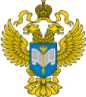 +ТЕРРИТОРИАЛЬНЫЙ ОРГАН ФЕДЕРАЛЬНОЙ СЛУЖБЫ ГОСУДАРСТВЕННОЙ СТАТИСТИКИ ПО ВЛАДИМИРСКОЙ ОБЛАСТИМарта Пресс-р22  ноября 2019г.                                                                                  Пресс-релиз-релиз«МАМА – ПЕРВОЕ СЛОВО, ГЛАВНОЕ СЛОВО В КАЖДОЙ СУДЬБЕ...»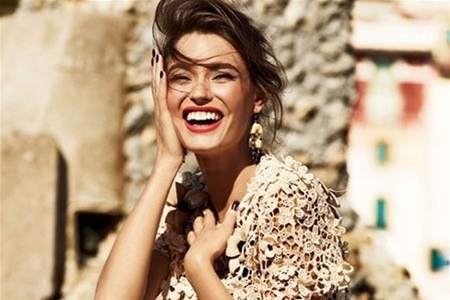 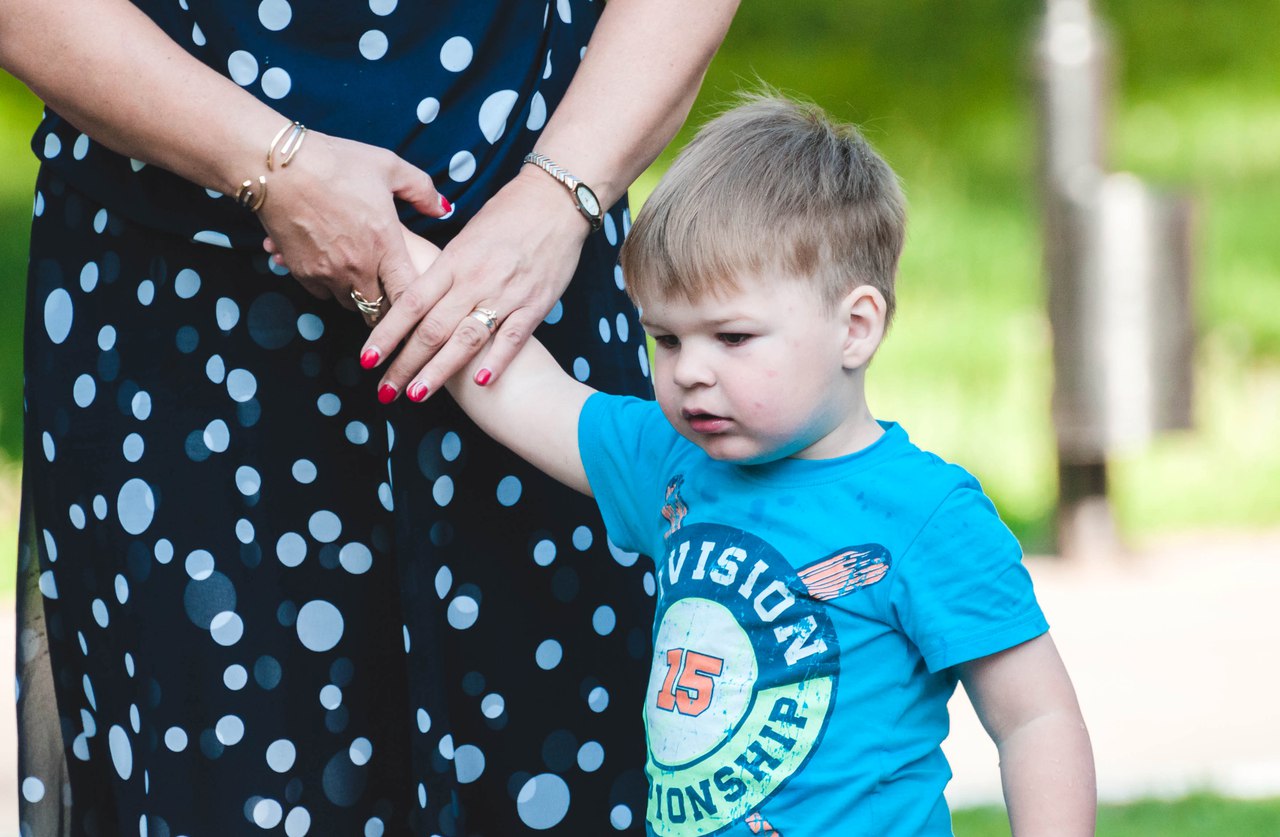  Фото Бориса ПучковаМарта Пресс-р22  ноября 2019г.                                                                                  Пресс-релиз-релиз«МАМА – ПЕРВОЕ СЛОВО, ГЛАВНОЕ СЛОВО В КАЖДОЙ СУДЬБЕ...» Фото Бориса Пучкова